МИНИСТЕРСТВО ОБРАЗОВАНИЯРЕСПУБЛИКИ БАШКОРТОСТАНГОСУДАРСТВЕННОЕ БЮДЖЕТНОЕ ПРОФЕССИОНАЛЬНОЕ ОБРАЗОВАТЕЛЬНОЕ УЧРЕЖДЕНИЕУФИМСКИЙ ХУДОЖЕСТВЕННО-ГУМАНИТАРНЫЙ КОЛЛЕДЖГОРОДА УФАМетодическая разработка урокаПМ.02  Художественная роспись изделий миниатюрной живописиМДК 02.01. Техника художественной росписи изделий миниатюрной живописиТема 3.2: Трансформация природных мотивов в декоративные формыТема урока: Стилизация животных.по профессии 54.01.12 Художник миниатюрной живописиПреподаватель: Абрамова Н.М.Уфа-2022Согласовано:Председатель МО__________ Г.М. Кашапова«22» марта 2022 г.Технологическая карта урокаДата проведения: 26 марта 2022 г.Место проведения ГБПОУ УХГКФИО преподавателя: Абрамова Наталья Михайловна№ группы: М-6Год обучения: второй        Профессия: 54.01.12 Художник миниатюрной живописи        Тема 3.2: Трансформация природных мотивов в декоративные формы        Тема урока:  Стилизация животных.        Необходимое время: 1 академический час.Цели: Дидактические: дать понятие о принципах изображения животных, научить передавать их строение и манеру поведения, вести самостоятельный поиск информации, необходимой для эффективного выполнения профессиональных задач.Развивающие: развить пространственное мышление, совершенствовать навыки работы в построении композиции, развить цельность видения в создании выразительного образа, совершенствовать навыки работы графическими средствами.Воспитывающие: воспитывать культуру труда, аккуратность, самостоятельность.Дидактическая  задача для обучающихся: выполнить  декоративную  зарисовку, стараясь создать выразительный и узнаваемый образ.Тип урока: адаптивно-комбинированный (сообщение и усвоение новых знаний, закрепление и совершенствование ПК)Методы обучения по типу познавательной деятельности учащихся:информационно-рецептивный: обучающиеся воспринимают и осмысливают новые знания, фиксируют их в своей памяти;репродуктивный: обучающиеся сознательно усваивают новые знания и умения, понимают и запоминают, отрабатывают новые навыки, частично-поисковый: обучающиеся сравнивают, анализируют, самостоятельно ищут варианты построения композиционных зарисовок.Форма организации учебной деятельности преподавателем: индивидуальная работа с учащимися, фронтальная организация педагогического процесса,  контроль за исполнением практической работы, анализ выполненной работы учащимися и обобщающий анализ преподавателем. Методические приемы:создание атмосферы комфорта и взаимопонимания; отработка приемов, навыков и умений;решение профессиональных задач;осуществление межпредметных связей;работа с учащимися;проведение сравнительного анализа;демонстрация слайд-шоу.Межпредметные связи: ОП.01 История народных художественных промыслов, ОП.04 Основы композиции и дизайна, учебная практика.Планируемый результат:свободно ориентироваться в этапах работы над изображением животныханализировать и выявлять характерные особенности строения животного, передавать манеру их поведениядемонстрировать навыки графического изображения;уметь сравнивать, анализировать и осуществлять корректировку допущенных ошибок. Оборудование:Для преподавателя: ноутбук, мультимедийная доска, слайд-шоу с изображением всех этапов урока, оценочный лист работ учащихся, халат. Для обучающихся: формат А-4,  карандаши, тушь, перо, гелевая ручка, линейка, конспект.План урока:Организационная часть - 1 мин.Повторение пройденного материала – 1 мин.Определение темы урока, его актуализация – 2 мин.Совместная работа по выведению новых знаний – 10 мин.Практическая работа – 20 мин.Подведение итогов и обобщение по уроку. Анализ работы обучающихся. Оценивание и контроль – 10 мин.Выдача опережающего задания и подготовка к следующему уроку – 1мин.Оформление классной доски: тема урока, дидактическая задача, критерии оценки, наглядные пособия, проблемная ситуация.Инструкционная картаКритерии оценки.Ход занятия:1. Организационная часть - 1 мин.Проверка наличия обучающихся.Проверка готовности группы к уроку (наличие спецодежды материалов для урока, порядок на рабочих местах).Визуальная проверка санитарно-гигиенических условий в мастерской. Назначение дежурного.2. Повторение предыдущей темы - 1 мин.Преподаватель: продолжаем тему 3.2 Трансформация природных мотивов в декоративные формы. Итак на предыдущем уроке мы рассмотрели варианты работы кистью, красками и пером. Перечислите, какими материалами мы можем работать кистью?Обучающийся: рисовать тушью цветной и черной по светлой бумаге, белой гуашью по черному фону, также и пером.Преподаватель: правильно. Какие особенности имеют рисование кистью?Обучающийся: нет жесткой линии, напротив она пластична, мягка, меняет свою толщину при нажиме.Преподаватель: хорошо. Значит кисть создает при этом живые эффекты. И конечно же проще, чем при рисовании пером. Чем же отличается работа кистью от пера?Обучающийся: кистью акцент делается на пластику линии, а не на декоративные элементыПреподаватель: Итак, работа в данной технике выглядит более лаконичной и упрощенно-стилизованной. А теперь посмотрим на варианты декора, выполненные пером. Если всмотреться, то можно увидеть что форма в декоративном рисунке приближена к реальности.       3. Сообщение новых знаний – 10 мин.       Преподаватель: итак мы с вами, выполняли различные варианты декора. Как мы их можем применить в своей работе?Обучающийся:  для выполнения стилизованных животных, птиц, насекомых.Преподаватель: верно. (далее сообщаю тему урока). Сегодня мы переходим к следующему этапу – стилизации животных. Ваша учебная задача: выполнить декоративную зарисовку животного, активно заполненного декором, согласующимся с пластикой формы предметов, используя графические предметы. Любое изображение, которое вы изображаете должно характеризовать особенности строения животного, манеру поведения, отображать то главное, чем природа наделила животное.Даю целевую установку на совместную работу по выведению новых знаний. Настраиваю на активное участие в практической работе.Совместная работа по выведению новых знаний. – 10 мин.Разберем графический вариант изображения животных. Скажите, какие важнее графические средства мы с вами знаем?Обучающийся:  линия, штрих, точкаПреподаватель: верно, образованные с их помощью виды декоративной обработки выдают графический вариант. Смысл этого вида рисования заключается в том, чтобы найти свой оригинальный ход и способ изображения. Необходимо не спешить сразу рисовать, а внимательно рассмотреть животное, подумать обратить внимание на наиболее важные, привлекающие зрение участки. Оригинальность заключается не в предельной деформации до неузнаваемости, а в оригинальном способе отображения увиденного. Несмотря на стилизацию, объект должен быть понятен  и легко узнаваем. Для усиления выразительности образа можно утрировать то, что активно выделила природа. Кто может привести пример с особыми признаками?Обучающийся:  у хищных птиц особенностью является мощный клювПреподаватель: значит, его можно изобразить крупнее, чем он есть а самом делеОбучающийся:  у болотных птиц характерны длинные ноги, шея, клюв – эти моменты тоже можно акцентировать.Преподаватель: особенностью юркой ящерицы	 является удлиненное и заостренное с двух концов тело, мощные ноги с зацепками на пальцах, значит это нужно отобразить графически и конструктивно.Пластика линий и декора должна соответствовать пластике объектов. Например, система плавных обтекаемых форм изображаемых предметов требует такого же рода линий контура и мягкости наносимого декора.Важно помнить, что объекты более сложных по пластике и крупных размеров, могут активно насыщаться ажуром, а  мелкие быть проще по форме и декоративной обработке. Итак, прежде чем приступить к выполнению работы необходимо закомпоновать набросок, далее выполнить линейно-конструктивный рисунок изображения, графическое изображение переднего плана, среднего и заднего плана.А теперь посмотрим на этапы выполнения по теме.Далее знакомлю с критериями оценки.По окончанию работы, мы оцениваем правильность выполнения каждого этапа. Таким образом, количество плюсов соответствует количеству набранных баллов. В ходе выполнения задания, решите проблемную ситуацию: при декоративной обработке форм важно опираться на природную фактуру и рисунок поверхности объекта, чтоб декор согласовывался с ней, а не противоречил.5. Практическая работа – 20 мин.6. Подведение итогов и обобщение по уроку. Анализ работы обучающихся. Оценивание и контроль – 10 мин.Преподаватель: сегодня мы выполнили стилизацию животных с введением графических декоративных элементов. Сейчас вы самостоятельно проанализируйте свою работу по критериям и выставите себе оценки. А потом мы проанализируем совместно, узнаем все ли справились с задачей. Обучающиеся самостоятельно анализируют  по  критериям и выставляют оценки.Анализирую работу обучающихся, и добавляю баллы за участие в обсуждении. Соглашаюсь с оценкой, либо доброжелательно и позитивно указываю на недочеты, рекомендую исправить их. Выставляю оценки.7. Выдача опережающего задания и подготовка к следующему уроку – 1мин.На следующем уроке мы будем изучать новую тему: «стилизация птиц», поэтому вам необходимо подготовить репродуктивный материал птиц. В ходе работы над заданием, решите проблемную ситуацию: какими живописными средствами передается фактура птиц?Урок завершён. Спасибо всем за работу.- Уборка рабочих мест.ЛИТЕРАТУРАОсновные источники:Бернштейн Б. Гюнтер Рейндорф. Графика, 1981Бесчастнов Н.П. Черно-белая графика: Учеб. пособие. – М.: Гуманит. изд. центр ВЛАДОС, 2002Логвиненко Г.М. Декоративная композиция – М.: Гуманир.изд. центр ВЛАДОС, 2005Ломоносова М.Т. Графика и живопись: Учеб. пособие. – М.:ООО «Издательство Астрель», 2002Приложение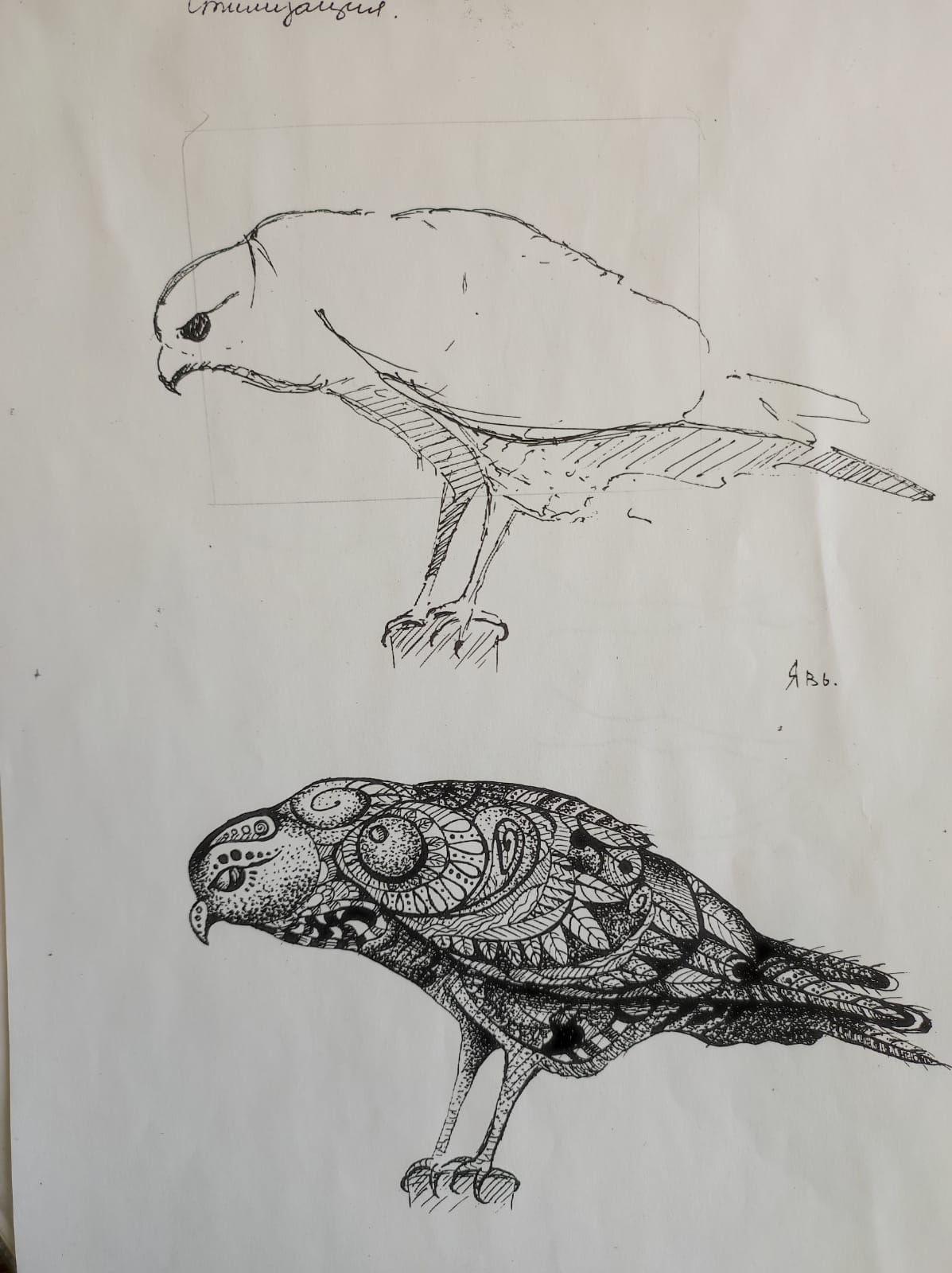 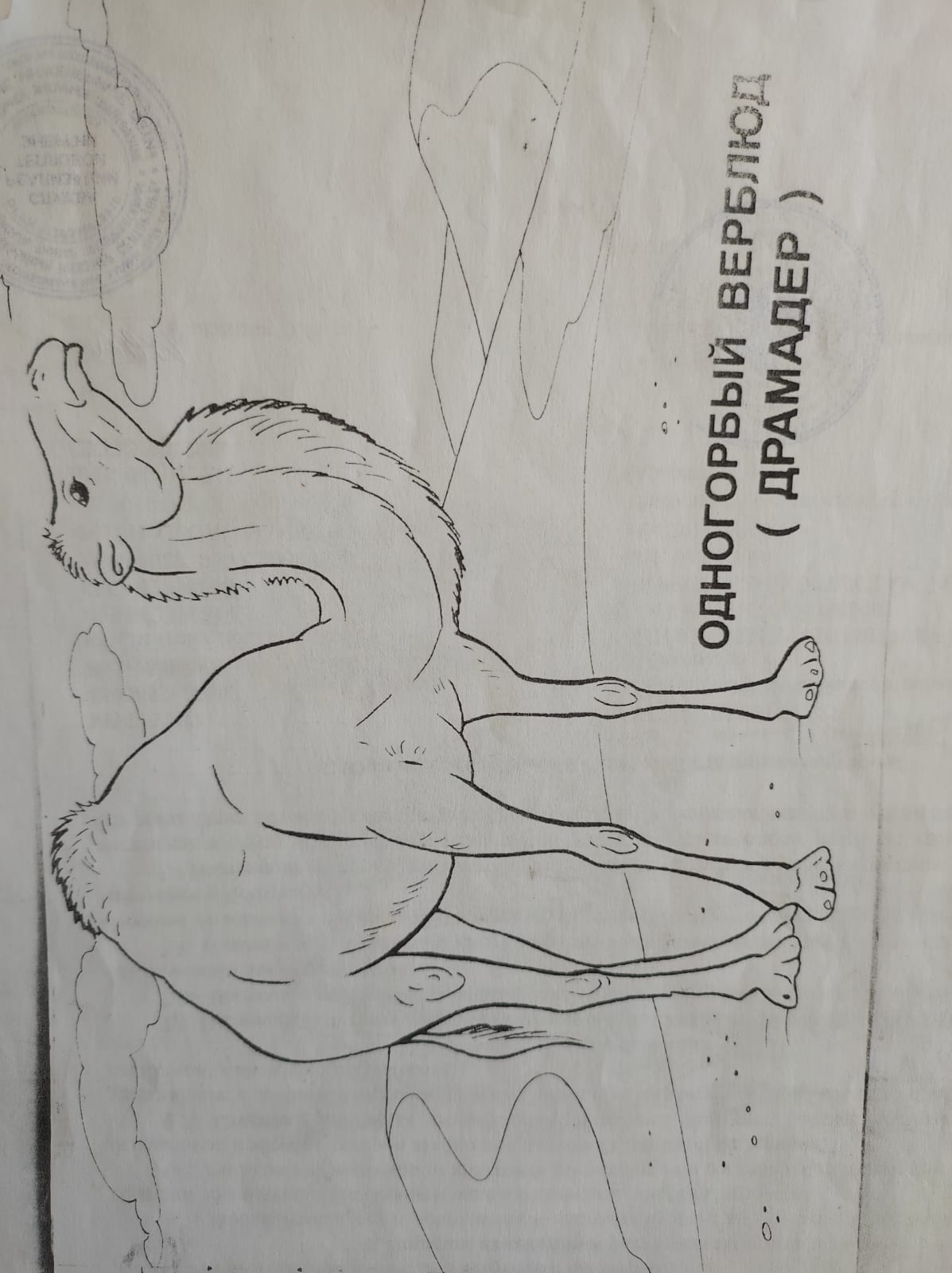 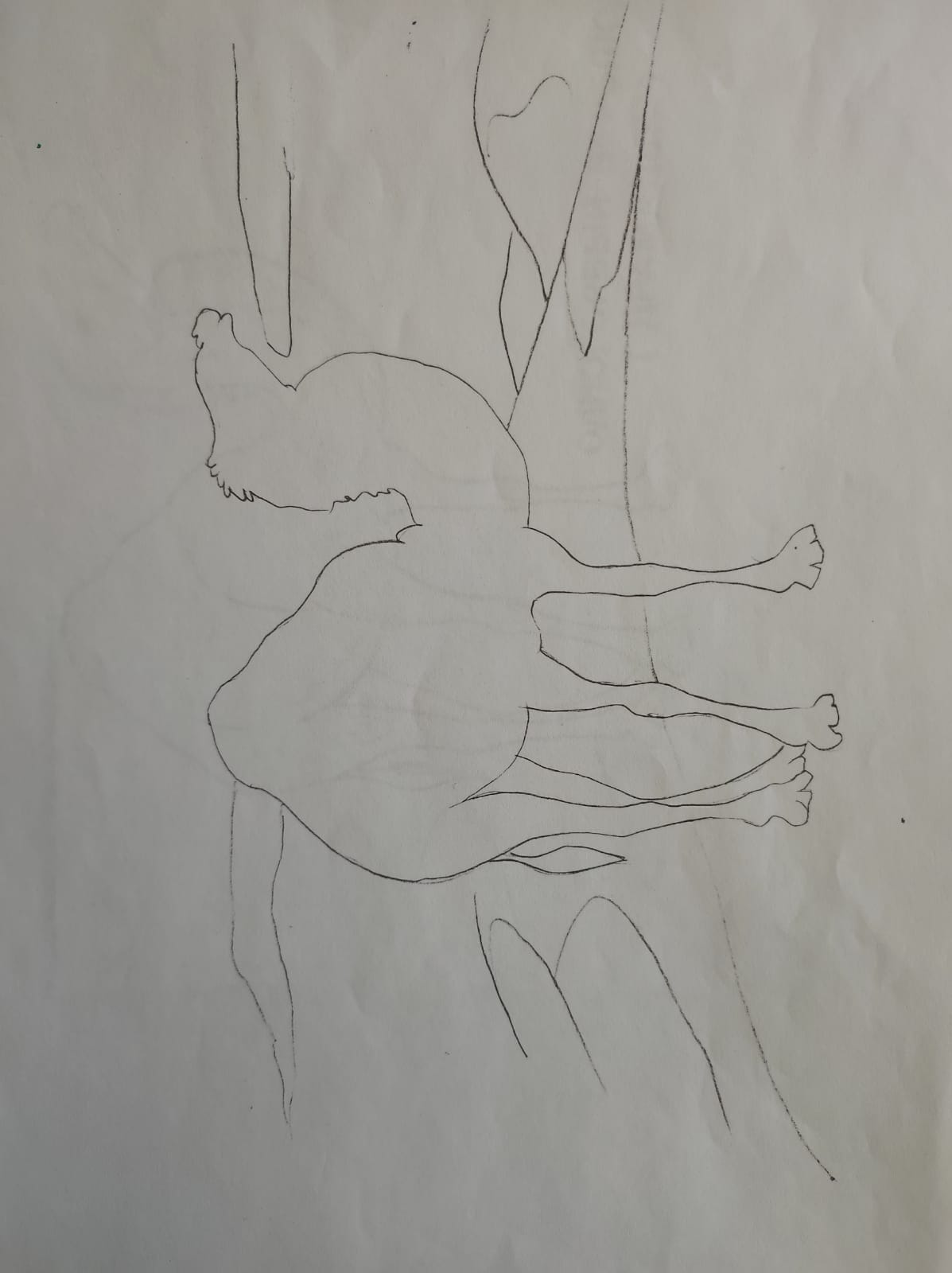 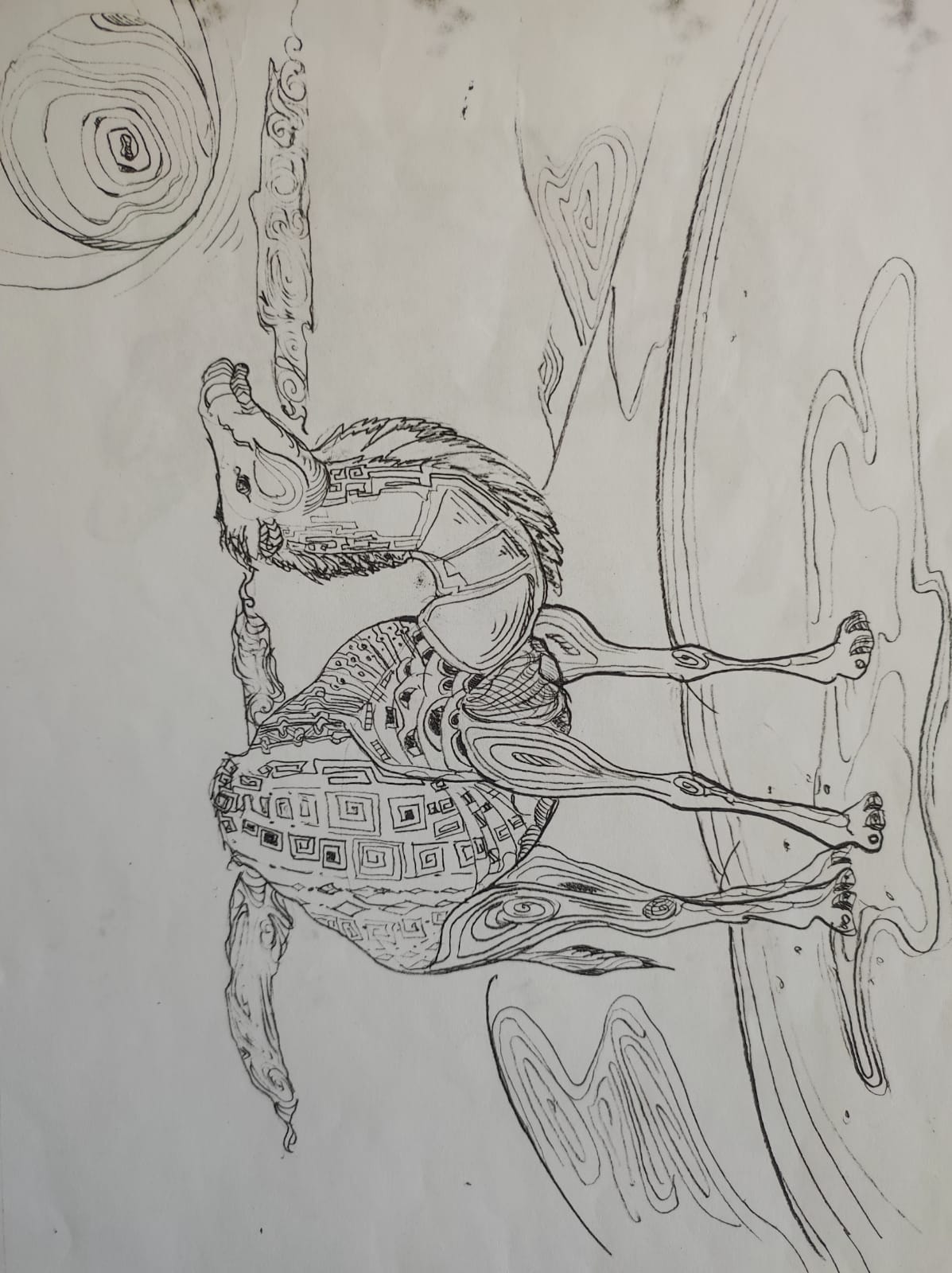 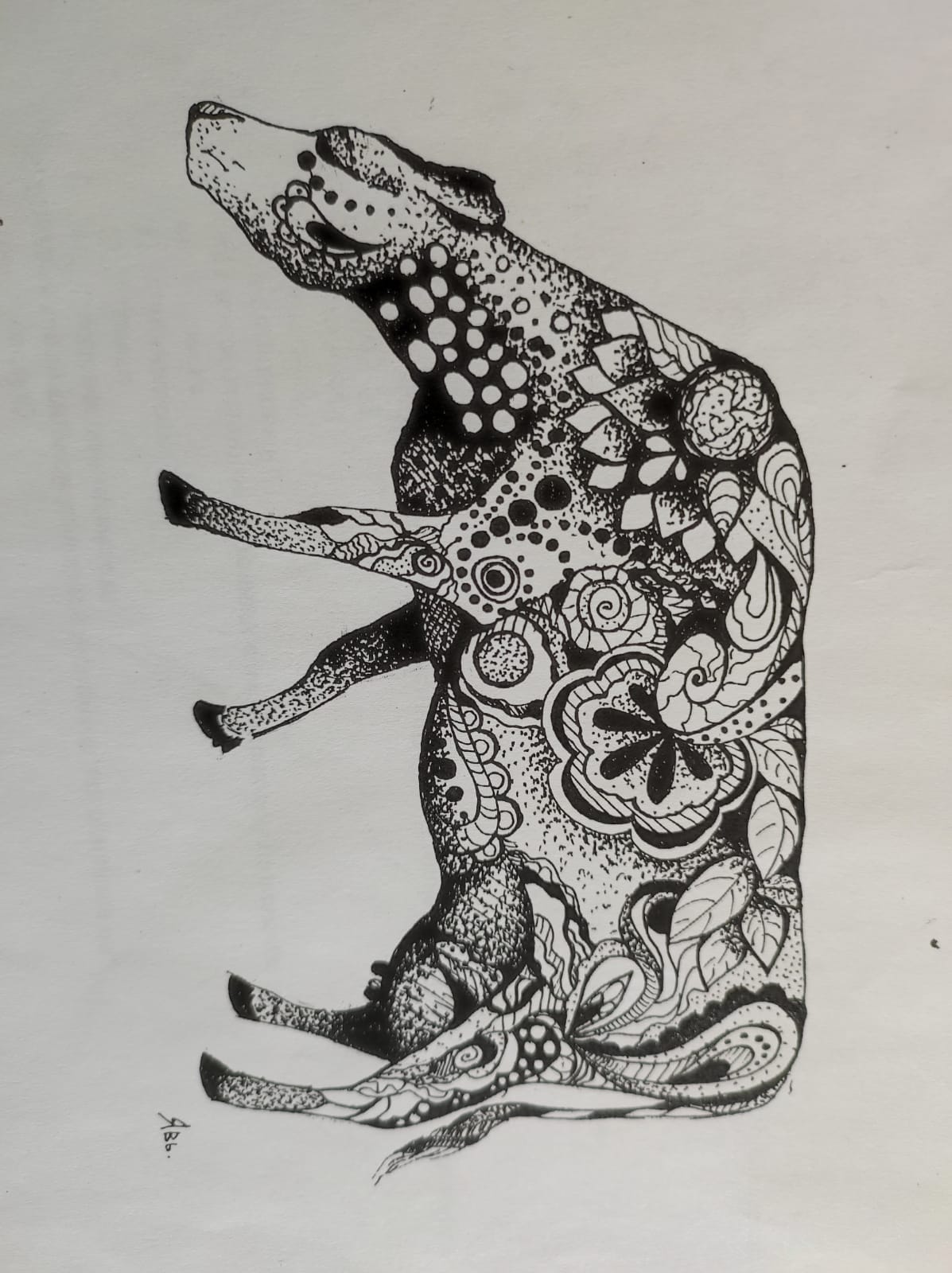 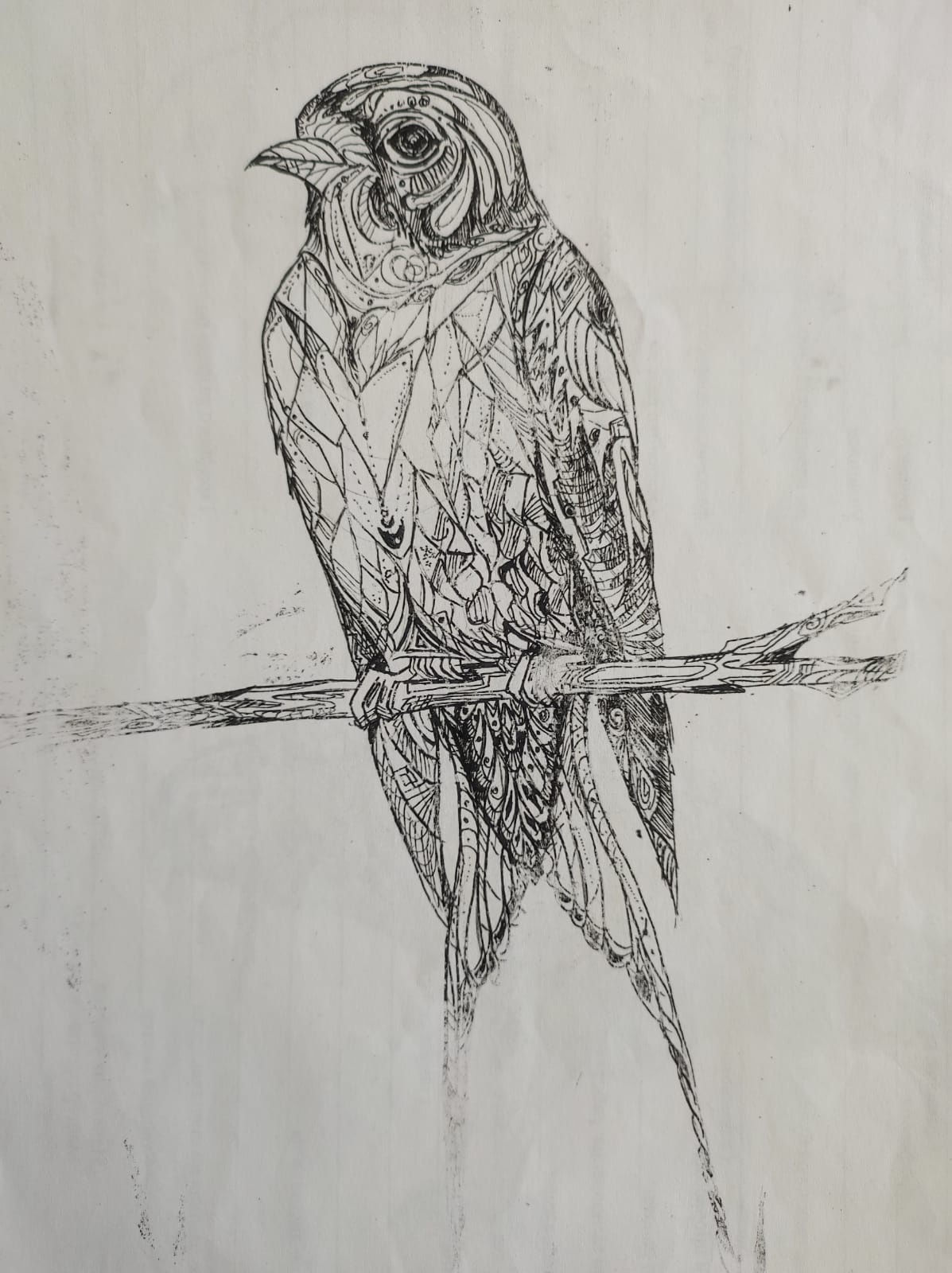 ЭтапыДеятельностьпреподавателяДеятельностьучащегосяОриентировочно-мотивационныйВступительное слово преподавателя, сообщение темыи цели урока: «Стилизация животных», актуализация данной темы, мотивирует учащихсяВоспринимают и акцентируют внимание на поставленной задаче, проявляют активность, наличие интереса к деятельностиОперационно-исполнительскийПреподаватель  излагает: поэтапное выполнение работы, формируют учебную задачу и выбор критериев оценки результатов.Преподаватель показывает приемы работы;Преподаватель проверяет качество усвоения знаний учащимися; повторяет проблему, дидактическую задачу урока; организует работу обучающихся по этапам; проверяет технику безопасности.Внимательно слушают, воспринимают, уточняют информацию, проводят параллель с предметом МДК 01.01, запоминают новый материалОперационно-исполнительскийПреподаватель  излагает: поэтапное выполнение работы, формируют учебную задачу и выбор критериев оценки результатов.Преподаватель показывает приемы работы;Преподаватель проверяет качество усвоения знаний учащимися; повторяет проблему, дидактическую задачу урока; организует работу обучающихся по этапам; проверяет технику безопасности.Репродуктивно-воспроизводящий1.Наблюдают за преподавателем; затем самостоятельно по этапам выполняют заливку цветом.Сотрудничает с преподавателем, консультируется, уточняет информацию и методику приемов работыРефлексивно-оценочныйПреподаватель проводит анализ выполненных работ, согласно критериям оценки. Преподаватель организует работу обучающихся по заполнению листов самооценки и взаимооценки, обобщает деятельность учащихся на уроке, сообщает домашнее задание.Участвуют в коллективном анализе выполненных работ и оценке результатов, также анализируют свои ошибки и погрешности, заполняют листы самооценки.Стилизация животныхбаллы+-Компоновка наброскаВыполнение линейно-конструктивного рисункаГрафическое изображение переднего планаГрафическое изображение среднего планаГрафическое изображение заднего планаСтилизация животныхбаллы+-Компоновка наброскаВыполнение линейно-конструктивного рисункаГрафическое изображение переднего плана Графическое изображение среднего планаГрафическое изображение заднего плана